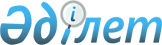 On the approval of natural norms for the provision of the subordinate state institution "Library of the First President of the Republic of Kazakhstan - Elbasy"
					
			
			
			Unofficial translation
		
					Order of the Head of the Office of the First President of the Republic of Kazakhstan - Elbasy dated January 13, 2020 No. 01-6.4. Registered with the Ministry of Justice of the Republic of Kazakhstan on January 16, 2020 No. 19887
      Unofficial translation
      In accordance with article 69 Budget code of the Republic of Kazakhstan dated December 4, 2008 and the Rules for the development of natural norms approved by the decree of the Government of the Republic of Kazakhstan dated March 18, 2015No. 146, ORDER:
      1. Approve for the subordinate state institution “Library of the First President of the Republic of Kazakhstan – The leader of the Nation” with the attached natural norms to ensure:
      telephone communication according to Appendix 1 to this order;
      motor vehicles according to Appendix 2 to this order;
      office furniture according to Appendix 3 to this order.
      2. on the Department of documentation, financial and personnel support of the Office of the First President of the Republic of Kazakhstan – Elbasy ensure state registration of this order in the Ministry of Justice of the Republic of Kazakhstan and its official publication in accordance with the procedure established by the legislation of the Republic of Kazakhstan.
      3. Control over the implementation of this order shall be entrusted to the Deputy head Of the Department of documentation, financial and personnel support of the Office of the First President of the Republic of Kazakhstan. The President - chief accountant Bitenov B. K.
      4. This order shall be enforced upon the expiration of ten calendar days after the date of its first official publication.
      “AGREED”
the Ministry of Finance
Republic Of Kazakhstan
______________________ Natural standards for providing telephone communication to the subordinate state institution “Library of the First President of the Republic of Kazakhstan – Elbasy”
      Note:
      * - this type of telephone service also includes calls from a landline phone to a mobile network. Natural standards for providing motor vehicles of the subordinate state institution “Library of the First President of the Republic of Kazakhstan – Elbasy” 
      Note:
      * - the mileage limit for one car per month is 2600 km;
      ** - the mileage limit for one car per month is 2500 km. Natural standards for providing office furnitureto the subordinate state institution " Library of the First President of the Republic of Kazakhstan – Elbasy"
					© 2012. «Institute of legislation and legal information of the Republic of Kazakhstan» of the Ministry of Justice of the Republic of Kazakhstan
				
      Head of the Office of The First President
of The Republic of Kazakhstan - Elbasy 

M. Kassymbetov
Appendix 1
to the Executive order
Office of The First
President of The Republic
Kazakhstan – The head of state
on January 13, 2020 No. 01-6. 4
Name of telephone communication types
Users
1
2
Long-distance telephone service within the Republic*
Head of the state institution, his deputies, reception of the head, advisers, chief accountant, heads of structural divisions (services, sectors)
International telephone service
Head of the state institution, his deputies and head of the international relations service
Telephone communication with city numbers
Employees of a public institutionAppendix 2
to the Executive order
Office of The First
President of The Republic
Kazakhstan – The head of state
on January 13, 2020 No. 01-6. 4
Functional purpose
Natural norms of motor vehicles
Natural norms of motor vehicles
Functional purpose
Passenger car
Truck and / or passenger bus, minibus
1
2
3
Operational*
1
1
Service * *
2Appendix 3
to the Executive order
Office of The First
President of The Republic
Kazakhstan – The head of state
on January 13, 2020 No. 01-6. 4
n/a number
Position name
The name of the furniture
Number of office furniture (per 1 unit)
1
2
3
4
1.
Head of a government Agency
Manager's Desk
1
1.
Head of a government Agency
Paper Cabinet
1
1.
Head of a government Agency
Cabinet for office equipment
1
1.
Head of a government Agency
TV Cabinet
1
1.
Head of a government Agency
Conference set-top box
1
1.
Head of a government Agency
Office wall
1
1.
Head of a government Agency
Meeting table
1
1.
Head of a government Agency
filing Cabinet
1
1.
Head of a government Agency
outdoor Wardrobe
1
1.
Head of a government Agency
Executive chair
1
1.
Head of a government Agency
Visitor's chair
12
1.
Head of a government Agency
Safe
1
1.
Head of a government Agency
wall Mirror
1
1.
meeting Room
Table
1
1.
meeting Room
Chair
43
1.
Executive lounge
Upholstered furniture
1 set (1 sofa, 2 armchairs)
1.
Executive lounge
Coffee table
1
1.
Executive lounge
Refrigerator
1
1.
Executive lounge
wall Mirror
1
1.
Reception of the head of a state institution
Table
1
1.
Reception of the head of a state institution
Paper Cabinet
1
1.
Reception of the head of a state institution
1 paper Cabinet 1
1
1.
Reception of the head of a state institution
Cabinet for office equipment
1
1.
Reception of the head of a state institution
wardrobe for outerwear
2
1.
Reception of the head of a state institution
Wardrobe hanger
1
1.
Reception of the head of a state institution
Visitor's chair
4
1.
Reception of the head of a state institution
Armchair
3
1.
Reception of the head of a state institution
wall Mirror
1
2.
Office of the Deputy Manager
Table
1
2.
Office of the Deputy Manager
Paper Cabinet
1
2.
Office of the Deputy Manager
Cabinet for office equipment
1
2.
Office of the Deputy Manager
TV Cabinet
1
2.
Office of the Deputy Manager
Conference set-top box
1
2.
Office of the Deputy Manager
Office wall
1
2.
Office of the Deputy Manager
Meeting table
1
2.
Office of the Deputy Manager
filing Cabinet
1
2.
Office of the Deputy Manager
outdoor Wardrobe
1
2.
Office of the Deputy Manager
Chair
1
2.
Office of the Deputy Manager
Visitor's chair
12
2.
Office of the Deputy Manager
Safe
Deposit box 1
2.
Deputy Manager's recreation room
Upholstered furniture
1 set (1 sofa, 2 armchairs)
2.
Deputy Manager's recreation room
Coffee table
1
2.
Deputy Manager's recreation room
Refrigerator
1
2.
Deputy Manager's recreation room
wall Mirror
1
2.
Reception of the Deputy Manager
Table
1
2.
Reception of the Deputy Manager
Paper Cabinet
1
2.
Reception of the Deputy Manager
1 paper Cabinet 1
1
2.
Reception of the Deputy Manager
Cabinet for office equipment
1
2.
Reception of the Deputy Manager
wardrobe for outerwear
1
2.
Reception of the Deputy Manager
Стул для Visitor's chair
4
2.
Reception of the Deputy Manager
Armchair
1
2.
Reception of the Deputy Manager
wall Mirror
1
3.
Head of a structural division (Department, service, Department, management, center)
Table with attachment
1
3.
Head of a structural division (Department, service, Department, management, center)
Table
1
3.
Head of a structural division (Department, service, Department, management, center)
Paper Cabinet
1
3.
Head of a structural division (Department, service, Department, management, center)
Cabinet for office equipment
1
3.
Head of a structural division (Department, service, Department, management, center)
TV Cabinet
1
3.
Head of a structural division (Department, service, Department, management, center)
Wardrobe outdoor Wardrobe
1
3.
Head of a structural division (Department, service, Department, management, center)
paper
Cabinet 3
3.
Head of a structural division (Department, service, Department, management, center)
Chair
1
3.
Head of a structural division (Department, service, Department, management, center)
Visitor's chair
6
3.
Head of a structural division (Department, service, Department, management, center)
Safe
1
3.
Head of a structural division (Department, service, Department, management, center)
Refrigerator
1
3.
Head of a structural division (Department, service, Department, management, center)
wall Mirror
1
4.
Deputy heads of the structural division (Department, service, Department, management, center)
Table with attachment 
1
4.
Deputy heads of the structural division (Department, service, Department, management, center)
Paper Cabinet
1
4.
Deputy heads of the structural division (Department, service, Department, management, center)
Cabinet for office equipment
1
4.
Deputy heads of the structural division (Department, service, Department, management, center)
wardrobe for outerwear
1
4.
Deputy heads of the structural division (Department, service, Department, management, center)
Cabinet for papers
1
4.
Deputy heads of the structural division (Department, service, Department, management, center)
TV Cabinet
1
4.
Deputy heads of the structural division (Department, service, Department, management, center)
Chair
1
4.
Deputy heads of the structural division (Department, service, Department, management, center)
Visitor's chair 
4
4.
Deputy heads of the structural division (Department, service, Department, management, center)
Visitor's chair
2
4.
Deputy heads of the structural division (Department, service, Department, management, center)
Safe
1
4.
Deputy heads of the structural division (Department, service, Department, management, center)
wall Mirror
1
5.
Employee of a public institution
Table
1
5.
Employee of a public institution
Paper Cabinet
1
5.
Employee of a public institution
Cabinet for office equipment
1
5.
Employee of a public institution
paper Cabinet
2
5.
Employee of a public institution
outdoor Wardrobe
1
5.
Employee of a public institution
Document racks
1
5.
Employee of a public institution
Visitor's chair
1
5.
Employee of a public institution
Chair
1
5.
Employee of a public institution
Safe
1
5.
Employee of a public institution
wall Mirror
1